  РЕШЕНИЕ                                             КАРАР  6 сентября 2019 г.         с. Татарский Дюм-Дюм	          №160 Об утверждении Программы комплексного развития социальной инфраструктуры Татарско-Дюм-Дюмского сельского поселения Елабужского муниципального района Республики Татарстан на 2019-2030 гг.	В соответствии с Градостроительным кодексом Российской Федерации, Федеральным законом от 6 октября 2003 года №131-ФЗ «Об общих принципах организации местного самоуправления в Российской Федерации», постановлением Правительства Российской Федерации от01.10.2015 года №1050 «Об утверждении требований к программам комплексного развития социальной инфраструктуры поселений и городских округов», уставом  муниципального образования Татарско-Дюм-Дюмское сельского поселение Елабужского муниципального района Республики Татарстан, Совет Татарско-Дюм-Дюмского сельского поселения  Елабужского муниципального района Республики Татарстан	РЕШИЛ:Утвердить Программу комплексного развития социальной инфраструктуры Татарско-Дюм-Дюмского сельского посления Елабужского муниципального района Республики татарстан на 2019- 2030 гг.Настоящее решение подлежит официальному опубликованию.Контроль за исполнением настоящего решения оставляю за собой.Председатель 		Р.Н. БадрутдиновПРОГРАММАКОМПЛЕКСНОГО РАЗВИТИЯ СОЦИАЛЬНОЙ ИНФРАСТРУКТУРЫ ТАТАРСКО-ДЮМ-ДЮМСКОГО  СЕЛЬСКОГО ПОСЕЛЕНИЯ ЕЛАБУЖСКОГО МУНИЦИПАЛЬНОГО РАЙОНАРЕСПУБЛИКИ ТАТАРСТАННА 2019-2030 ГГ.1.ПАСПОРТ ПРОГРАММЫ2. ХАРАКТЕРИСТИКА СУЩЕСТВУЮЩЕГО СОСТОЯНИЯ СОЦИАЛЬНОЙ ИНФРАСТРУКТУРЫ ТАТАРСКО-ДЮМ-ДЮМСКОГОСЕЛЬСКОГО ПОСЕЛЕНИЯ2.1. Описание социально-экономического состояния  поселения, сведения о градостроительной деятельности на территории поселенияТатарско-Дюм-Дюмское сельское поселение образовано в соответствии с Законом Республики Татарстан от 31 января 2005 года № 22-ЗРТ «Об установлении границ территорий и статусе муниципального образования «Елабужский муниципальный район» и муниципальных образований в его составе». В состав Татарско-Дюм-Дюмского сельского поселения в соответствии с этим законом входит село Татарский Дюм-Дюм (административный центр), деревня Айталан.Поселение расположено на северо-востоке Республики Татарстан, в западной части Елабужского муниципального района. Татарско-Дюм-Дюмское сельское поселение граничит на севере с Большешурнякским сельским поселением, на востоке с Мортовским сельским поселением, на юге с Большееловским сельским поселением Елабужского муниципального района, на западе с Малмыжским сельским поселением Мамадышского муниципального района.Общая площадь Татарско-Дюм-Дюмского сельского поселения составляет , в т.ч. площадь с. Татарский Дюм-Дюм – , д.Айталан –  (согласно картографическому материалу).В поселении имеется детский сад, фельдшерско-акушерский пункт, сельский дом культуры, библиотека, спортивные объекты, сельскохозяйственное предприятие ОАО Агрофирма «Яшь Куч».Транспортная связь Татарско-Дюм-Дюмского сельского поселения с другими поселениями Елабужского муниципального района в настоящее время осуществляется через дорогу регионального значения «М-7 «Волга»-Большой Шурняк». Данная дорога пересекает Татарско-Дюм-Дюмское сельское поселение с юга на север. В поселении имеются следующие социальные объекты:- МБДОУ «Татарско-Дюм-Дюмский детский сад» с фактическим пребыванием детей -10 чел.;-в сфере здравоохранения  не территории поселения работает фельдшерско-акушерский пункт в с. Татарский Дюм-Дюм;- в сфере культуры, молодежной политики и спорта на территории Татарско-Дюм-Дюмского сельского поселения работают Татарско-Дюм-Дюмский  СДК, Татарско-Дюм-Дюмская сельская библиотека;- работает 1 магазин в. с. Татарский Дюм-Дюм – ИП Гараев.Численность населения Татарско-Дюм-Дюмского сельского поселения на 01.01.2018 - 271  человек Расстояние от административного центра Татарско-Дюм-Дюмсского сельского поселения до районного центра составляет 60 км.2.2 Технико-экономические параметры существующих объектов социальной инфраструктуры поселения, городского округа, сложившийся уровень обеспеченности населения поселения, городского округа услугами в областях образования, здравоохранения, физической культуры и массового спорта и культуры ОбразованиеВ настоящее время в Татарско-Дюм-Дюмском сельском поселении имеется 1 детский сад проектной вместимостью 10 мест. Численность детей, посещающих детские дошкольные учреждения, составляет также 10 человек (55,5% от общей численности детей в возрасте 1-6 лет Татарско-Дюм-Дюмского сельского поселения). Следовательно, детские сады заполнены на 100% от проектной вместимости. Обеспеченность населения местами в детских садах составляет 100% от нормативной потребности.Общеобразовательных школ и внешкольных учреждений в Татарско-Дюм-Дюмском сельском поселении на сегодняшний день не имеется. Дети школьного возраста (28 человек) из с. Татарский-Дюм-Дюм доставляются в общеобразовательную школу с. Большой Шурняк на школьном автобусе.Согласно действующим нормам (СанПиН 2.4.1.2660-10 и СанПиН 2.4.2.2821-10) радиус пешеходной доступности для дошкольных учреждений в сельской местности должен составлять не более . Деревня Айталан располагается вне нормативного радиуса пешеходной доступности дошкольных учреждений – . Дети данного населенного пункта доставляются в учреждение дошкольного воспитания на школьном автобусе или на личном автомобиле. ЗдравоохранениеМедицинское обслуживание населения Елабужского муниципального района осуществляет МБУЗ «Елабужская центральная районная больница», поликлиники и стационары которой расположены в г. Елабуга, Костенеевская врачебная амбулатория и Мортовская участковая больница, в состав которой также входит стационар и поликлиника.Поскольку стационары Центральной районной больницы обслуживают население района в целом, расчет обеспеченности больничными учреждениями произведен для населения всего Елабужского муниципального района. В целом по району обеспеченность составляет лишь 57,2% от нормы. Недостаточный уровень обеспеченности больничными койками связан с общероссийской тенденцией сокращения количества койко-дней (дней пребывания в койке) и увеличение числа дней работы койки в год в связи с проведением структурных преобразований, направленных на усиление роли и повышение качества первичной медико-санитарной помощи. Для оказания неотложной медицинской помощи населению Елабужского муниципального района имеются станции скорой медицинской помощи: при Центральной районной больнице, в распоряжении которой находятся 13 специализированных автомобилей и в с. Морты на 1 автомобиль. Станция скорой медицинской помощи при ЦРБ обслуживает весь район в целом. Мощность станции скорой медицинской помощи рассчитывается исходя из нормы 1 специализированный автомобиль на 10 тыс. человек в пределах зоны 15-минутной доступности. Татарско-Дюм-Дюмское сельское поселение располагается в нормативном радиусе обслуживания станции скорой медицинской помощи, расположенной в с. Морты.Важнейшим сектором в системе здравоохранения является амбулаторно-поликлиническая служба, от состояния которой зависят эффективность и качество деятельности всей отрасли, а также решение многих медико-социальных проблем.В систему амбулаторно-поликлинической службы включаются: поликлиники, фельдшерско-акушерские пункты, службы врачей общей практики. Из амбулаторно-поликлинических учреждений в Татарско-Дюм-Дюмском сельском поселении функционирует 1 фельдшерско-акушерский пункт  проектной мощностью 29 посещений в смену. Обеспеченность данным объектом на сегодняшний день составляет более 500% от нормативной потребностиФизическая культура, массовый спорт Нормативная потребность населения сельского поселения в спортивных залах общего пользования составляет 106 кв. м. спортивного пола. В Татарско-Дюм-Дюмском сельском поселении функционирует спортивный зал площадью 162 кв. м, располагающийся в здании детского сада с.Татарский Дюм-Дюм.Обеспеченность населения Татарско-Дюм-Дюмского сельского поселения спортивными залами составляет 153,3% от нормативной потребности.Плоскостные спортивные сооруженияНормативная потребность населения сельского поселения в плоскостных сооружениях составляет 589 кв.м. В Татарско-Дюм-Дюмском сельском поселении функционирует хоккейная коробка площадью 1250 кв.м в с.Татарский Дюм-Дюм.Обеспеченность населения Татарско-Дюм-Дюмского сельского поселения плоскостными спортивными сооружениями составляет 212,3% от нормативной потребности.Сфера культуры:Из учреждений культуры в Татарско-Дюм-Дюмском сельском поселении функционирует Татарско-Дюм-Дюмский СДК вместимостью 200 мест.В соответствии с нормативами обеспеченности мощность клубных учреждений сельских поселений с числом жителей менее 500 человек должна соответствовать нормативу 100 зрительных мест. Таким образом, обеспеченность данными объектами составляет 200% от нормативного уровня.Общим требованием к организации библиотечной системы в сельских поселениях является обязательное обеспечение возможности получения библиотечных услуг во всех населенных пунктах, в том числе с малой численностью жителей (менее 500 человек). Объем приобретения печатных изданий, изданий на электронных носителях информации, а также аудиовизуальных документов для создаваемой или существующей библиотеки в сельских поселениях рассчитывается в соответствии с нормативом, установленными Модельным стандартом деятельности публичной библиотеки, принятым Российской библиотечной ассоциацией, - от 7 до 9 экземпляров на 1 жителя.  Нормативная потребность в библиотеках населения Татарско-Дюм-Дюмского сельского поселения составляет 2,4 тыс. экземпляров. В настоящее время в поселении функционирует Татарско-Дюм-Дюмская сельская библиотека мощностью 6 тыс. экземпляров. Обеспеченность  населения библиотеками составляет 248,3% от нормативной потребности.2.3. Прогнозируемый спрос на услуги социальной инфраструктуры  в областях образования, здравоохранения, физической культуры и массового спорта и культуры По мере развития рыночной экономики значение социальной сферы постоянно растет. Социальная инфраструктура-совокупность объектов, деятельность которых направлена на удовлетворение личных потребностей, обеспечение жизнедеятельности и интеллектуального развития населения, это совокупность отраслей национального хозяйства, создающая социальные блага в виде услуг образования, здравоохранения, культуры, туризма и потребительского рынка. Отрасли социальной сферы приобретают все большее значение в развитии общественного производства. Они оказывают непосредственное влияние на уровень благосостояния, качество жизни населения.  Спрос  увеличитсяОжидается  увеленичение спроса на услуги социальной инфраструктуры  в областях образования, здравоохранения, физической культуры и массового спорта и культуры поскольку:численность населения Татарско-Дюм-Дюмского сельского поселения  увеличивается в соответствии с динамикой за последние года и прогнозными данными генплана;планируется жилищное строительство (в соответствии с выданными разрешениями на строительство) выбытие из эксплуатации объектов социальной инфраструктуры не прогнозируется2.4. Оценка нормативно-правовой базы, необходимой для функционирования и развития социальной инфраструктуры поселения.Программа комплексного развития социальной инфраструктуры Татарско-Дюм-Дюмского сельского поселения Елабужского муниципального района разработана на основании и с учётом следующих правовых актов:Градостроительный кодекс Российской Федерации от 29 декабря 2004 года №190-ФЗ.Постановление Правительства Российской Федерации от 1 октября 2015 года  № 1050 «Об утверждении требований к программам комплексного развития социальной инфраструктуры поселений, городских округов».Закон Республики Татарстан от 25 декабря 2010 года №98-ЗРТ «О градостроительной деятельности в Республике Татарстан».Решение Совета Елабужского муниципального района РТ от 13 сентября 2016г года №90 «Об утверждении Стратегии социально-экономического развития Елабужского муниципального района РТ до 2021 года и на перспективу до 2030 года».    Генеральный план Татарско-Дюм-Дюмского сельского поселения Елабужского муниципального района, утвержденный Советом Татарско-Дюм-Дюмкого сельского поселения Елабужского муниципального района Республики ТатарстанПрограммный метод, а именно разработка  программы комплексного развития социальной инфраструктуры Татарско-Дюм-Дюмского сельского поселения на 2019-2030 годы, требуется для утверждения перечня планируемых к строительству и нуждающихся в реконструкции и ремонте социальных объектов, расположенных на территории сельского поселения, а также для определения объема и порядка финансирования данных работ за счет дополнительных поступлений.3.  ПЕРЕЧЕНЬ ОСНОВНЫХ МЕРОПРИЯТИЙ ПРОГРАММЫ4.  ОБЪЕМЫ И ИСТОЧНИКИ ФИНАНСИРОВАНИЯ МЕРОПРИЯТИЙ5. ОЦЕНКА ЭФФЕКТИВНОСТИ МЕРОПРИЯТИЙПрограмма комплексного развития предусматривает выполнение комплекса мероприятий, которые обеспечат положительный эффект в развитии социальной инфраструктуры Татарско-Дюм-Дюмского сельского поселения. При развитой социальной инфраструктуре муниципальное образование является привлекательным для ведения бизнеса. В этом случае реализация предлагаемой программы определяет наличие основных положительных эффектов: бюджетного, коммерческого, социального.Коммерческий эффект-развитие малого и среднего бизнеса, развитие деловой инфраструктуры, повышение делового имиджа.Бюджетный эффект-развитие предприятий приведет к увеличению бюджетных поступлений.Социальный эффект-создание новых рабочих мест, увеличение жилищного фонда, повышение качества коммунальных услуг.6.ПРЕДЛОЖЕНИЯ ПО СОВЕРШЕНСТВОВАНИЮ НОРМАТИВНО-ПРАВОВОГО И ИНФОРМАЦИОННОГО ОБЕСПЕЧЕНИЯ РАЗВИТИЯ СОЦИАЛЬНОЙ ИНФРАСТРУКТУРЫ, НАПРАВЛЕННЫЕ НА ДОСТИЖЕНИЕ ЦЕЛЕВЫХ ПОКАЗАТЕЛЕЙ ПРОГРАММЫВ целях обеспечения возможности реализации предлагаемых в составе программы мероприятий планируются следующие меры по совершенствованию нормативно-правового и информационного обеспечения деятельности в сфере проектирования, строительства, реконструкции объектов социальной инфраструктуры поселения:- поддерживать в актуальном состоянии Уставы учреждений Татарско-Дюм-Дюмского сельского поселения;- актуализировать перечень услуг, оказываемых учреждениями на платной и бесплатной основе;- отслеживать согласованность мероприятий, проводимых и планируемых на территории Татарско-Дюм-Дюмского сельского поселения в соответствии с данной программой и генеральным планом и программами развития Елабужского муниципального района.В целом, правовое и информационное обеспечение будет развиваться с учетом изменений федерального и регионального законодательства в области социального развития, а также в соответствии с вновь утвержденными программами развития Елабужского муниципального района.Программа комплексного развития социальной инфраструктуры  Татарско-Дюм-Дюмского сельского  поселения на 2019-2030 гг.представлена в виде совокупности конкретных мероприятий и ожидаемых результатов, сгруппированных по обозначенным выше системным признакам и направленных на достижение основных социально-экономических целейпоселения на основе эффективного использования имеющихся ресурсов и потенциала территории.Переход к управлению сельским поселением через интересы благосостояния населения, интересы экономической стабильности и безопасности, наполненные конкретным содержанием и выраженные вформе программных мероприятий, позволяет обеспечить социально-экономическое развитие, как отдельных сел, так и муниципального образования в целом.Разработка и принятие среднесрочной программы развития социальной инфраструктуры сельского поселения позволяет закрепить приоритеты социальной, финансовой, инвестиционной, экономической политики, определить последовательность и сроки решения накопившихся за многие годы проблем. А целевые установки Программы и создаваемые для её реализации механизмы, закрепляющие «правила игры» на территории Поселения, позволят значительно повысить деловую активность управленческих и предпринимательских кадров сельского поселения, создать необходимые условия для активизации экономической и хозяйственнойдеятельности на его территории.СОВЕТ ТАТАРСКО-ДЮМ-ДЮМСКОГО СЕЛЬСКОГО ПОСЕЛЕНИЯ ЕЛАБУЖСКОГО МУНИЦИПАЛЬНОГОРАЙОНАРЕСПУБЛИКИ ТАТАРСТАН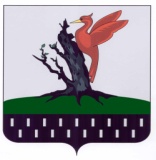 ТАТАРСТАН РЕСПУБЛИКАСЫАЛАБУГА МУНИЦИПАЛЬ РАЙОНЫ ТАТАР-ДӨМ- ДӨМАВЫЛ ҖИРЛЕГЕ СОВЕТЫ Наименование программыПрограмма комплексного развития социальной инфраструктуры Татарско-Дюм-Дюмского сельского поселения Елабужского муниципального района Республики Татарстан на 2019-2030гг.Основание для разработки ПрограммыФедеральный закон от 6 ноября 2003 года №131 – ФЗ «Об общих принципах организации местного самоуправления в РФ», Постановление Правительства Российской Федерации от 01.10.2015 года №1050 «Об утверждении требований к Программам комплексного развития социальной инфраструктуры поселений и городских округов»,Градостроительный кодекс РФ п.28 ст.1, п.6 ст.7, п.5.ст.26,Решение Совета Елабужского муниципального района РТ от 13.09.2016г. №90 «Об утверждении Стратегии социально-экономического развития ЕМР РТ до 2021 года и на перспективу до 2030 года»;Устав муниципального образования Татарско-Дюм-Дюмского сельское поселение Елабужского муниципального района Республики Татарстан (Решение Совета №85 от 07.12.2012)Генеральный план Татарско-Дюм-Дюмского сельского поселения Елабужского муниципального района Республики Татарстан (Решение Совета № 50 от 20.10.2016)Наименование заказчика и разработчика Программы, их местонахождениеИсполнительный комитет Татарско-Дюм-Дюмского сельского  поселения, Республика Татарстан, Елабужский район, с. Татарский Дюм-Дюм , ул.Школьная, д. 3 индекс 423617 Цели и задачи ПрограммыСоздание материальной базы развития социальной инфраструктуры для обеспечения повышения качества жизни населения поселения.Для достижения Поставленной цели необходимо выполнить следующие задачи:- обеспечение безопасности, качества и эффективного использования населением объектов социальной инфраструктуры сельского поселения;- обеспечение эффективного функционирования действующей социальной инфраструктуры;- обеспечение доступности объектов социальной инфраструктуры для населения поселения;- сбалансированное	перспективное	развитие социальной инфраструктуры поселения в соответствии с потребностями в объектах социальной инфраструктуры населения;- достижение расчётного уровня обеспеченности населения поселения услугами в областях образования, здравоохранения, физической культуры и массового спорта и культуры.Целевые показатели(индикаторы) обеспеченности населения объектами социальной инфраструктуры-обеспеченность дошкольными учреждениями;- обеспеченность средними общеобразовательными учреждениями;-обеспеченность клубными учреждениями;-обеспеченность плоскостными сооружениями;-обеспеченность амбулаторными поликлиниками и фельдшерско-акушерскими пунктами.Укрупненное описание запланированных мероприятий (инвестиционных проектов) по проектированию, строительству, реконструкции объектов социальнойинфраструктуры- разработка проектов планировки территории и межевание земельных участков под строительство объектов социальной инфраструктуры;-разработка проектно-сметной документации по строительству и реконструкции объектов социальной сферы;-строительство и реконструкция объектов социальной инфраструктуры;-строительство социального жилья, индивидуальное жилищное строительство.Сроки и этапы реализации Программы2019-2030 гг.1 этап – 2019-2023 гг.	2 этап - 2023-2030 гг.Объёмы и источники финансирования ПрограммыПрограмма предполагает финансирование за счёт бюджетов:В том числе:Федеральный бюджет- 0 рублейреспубликанский бюджет -5000,0 тыс. рублейбюджет поселения -  0 рублей  бюджет района - _600,0 тыс. рублейвнебюджетные средства- 0 рублейОжидаемые результаты реализации Программы- повышение качества, комфортности и уровня жизни населения Татарско-Дюм-Дюмского сельского поселения;-эффективное использование населением объектов социальной инфраструктуры;-обеспеченность граждан жильём;-нормативная доступность и обеспеченность объектами социальной инфраструктуры жителей сельского поселения.Наименование объекта социально-культурной сферы Адрес объекта социально-культурной сферы% изношенности (необходимость капитального ремонта)ГодГодКоличество мест (койко/мест и т.д.)Количество посещений (чел.)Площадь зданияНаименование объекта социально-культурной сферы Адрес объекта социально-культурной сферы% изношенности (необходимость капитального ремонта)постройкипоследнего капитального ремонтаКоличество мест (койко/мест и т.д.)Количество посещений (чел.)Площадь зданияОбразовательные учрежденияОбразовательные учрежденияОбразовательные учрежденияОбразовательные учрежденияОбразовательные учрежденияОбразовательные учрежденияОбразовательные учрежденияОбразовательные учрежденияДетское дошкольное учреждениес. Татарский Дюм-Дюм, ул. Школьная д.341,211998Не было1010187 кв.м.Наименование объекта социально-культурной сферы Адрес объекта социально-культурной сферы% изношенности (необходимость капитального ремонта)ГодГодКоличество мест (койко/мест и т.д.)Количество посещений (чел.)Площадь зданияНаименование объекта социально-культурной сферы Адрес объекта социально-культурной сферы% изношенности (необходимость капитального ремонта)постройкипоследнего капитального ремонтаКоличество мест (койко/мест и т.д.)Количество посещений (чел.)Площадь зданияАмбулаторные поликлиники, фельдшерско-акушерские пунктыАмбулаторные поликлиники, фельдшерско-акушерские пунктыАмбулаторные поликлиники, фельдшерско-акушерские пунктыАмбулаторные поликлиники, фельдшерско-акушерские пунктыАмбулаторные поликлиники, фельдшерско-акушерские пунктыАмбулаторные поликлиники, фельдшерско-акушерские пунктыАмбулаторные поликлиники, фельдшерско-акушерские пунктыАмбулаторные поликлиники, фельдшерско-акушерские пунктыДюм-Дюмский ФАПс. Татарский Дюм-Дюм, ул. Школьная д.341,2119982013 -2972,8Наименование объекта социально-культурной сферы Адрес объекта социально-культурной сферы% изношенности (необходимость капитального ремонта)ГодГодКоличество мест (койко/мест и т.д.)Количество посещений (чел.)Площадь зданияНаименование объекта социально-культурной сферы Адрес объекта социально-культурной сферы% изношенности (необходимость капитального ремонта)постройкипоследнего капитального ремонтаКоличество мест (койко/мест и т.д.)Количество посещений (чел.)Площадь зданияСпорткомплексы, плоскостные сооруженияСпорткомплексы, плоскостные сооруженияСпорткомплексы, плоскостные сооруженияСпорткомплексы, плоскостные сооруженияСпорткомплексы, плоскостные сооруженияСпорткомплексы, плоскостные сооруженияСпорткомплексы, плоскостные сооруженияСпорткомплексы, плоскостные сооруженияплоскостные сооруженияС. Татарский Дюм-Дюм 41,211998--251250 кв.м.Спортивный зал на базе «Татарско-Дюм-Дюмского детского сада»С. Татарский Дюм-Дюм ул. Школьная д.41,211998-30162 кв.м.Наименование объекта социально-культурной сферы Адрес объекта социально-культурной сферы% изношенности (необходимость капитального ремонта)ГодГодКоличество мест (койко/мест и т.д.)Количество посещений (чел.)Площадь зданияНаименование объекта социально-культурной сферы Адрес объекта социально-культурной сферы% изношенности (необходимость капитального ремонта)постройкипоследнего капитального ремонтаКоличество мест (койко/мест и т.д.)Количество посещений (чел.)Площадь зданияКлубыКлубыКлубыКлубыКлубыКлубыКлубыКлубыДом культурыС. Татарский Дюм-Дюм, ул. Тукая д.9Б14,42014-20025194,6 кв.м.БиблиотекиБиблиотекиБиблиотекиБиблиотекиБиблиотекиБиблиотекиБиблиотекиБиблиотекиСельская библиотекас. Татарский Дюм-Дюм, ул. Школьная д.341,211998Не было 24161249,2 кв.м.№ п/пНаименование объектасоциальной инфраструктурыАдрес (наименование населенного пункта)Мероприятие (строительство, проектирование, реконструкция, капитальный ремонт, ремонт)Сроки реализации (года)1Ремонт дошкольного учрежденияС.Татарский Дюм-Дюм,ул. Школьная д.3Капитальный ремонт2024-2030№НаименованиемероприятияОбщий объем инвестиций, млн. руб.Источники финансированияОбъем финансирования по годам, тыс. руб.Объем финансирования по годам, тыс. руб.Объем финансирования по годам, тыс. руб.Объем финансирования по годам, тыс. руб.Объем финансирования по годам, тыс. руб.Объем финансирования по годам, тыс. руб.№НаименованиемероприятияОбщий объем инвестиций, млн. руб.Источники финансирования201920202021202220232024-2030123356789101Ремонт дошкольного учрежденияБюджет РФ1Ремонт дошкольного учрежденияБюджет РТ50001Ремонт дошкольного учрежденияБюджет ЕМР6001Ремонт дошкольного учрежденияБюджет СП2 Дом культурыБюджет РФ2 Дом культурыБюджет РТ2 Дом культурыБюджет ЕМР2 Дом культурыБюджет СП3ВСЕГО№Наименование целевых индикаторов ПрограммыЕдиница измерения индикаторовНормативНормативное значение**Фактическое значение Уровень обеспеченности, %(отношение фактическского к нормативному)Промежуточные значения индикаторовПромежуточные значения индикаторовПромежуточные значения индикаторовПромежуточные значения индикаторовПромежуточные значения индикаторовПромежуточные значения индикаторов№Наименование целевых индикаторов ПрограммыЕдиница измерения индикаторовНормативНормативное значение**Фактическое значение Уровень обеспеченности, %(отношение фактическского к нормативному)201920202021202220232024-20301Обеспеченность дошкольными образовательными учреждениямикв. м. на 1 воспитанника14,3614,36 32,88 2282281761761761761432Обеспеченность средними общеобразовательными учреждениями кв. м. на 1 учащегося14,83---------3Обеспеченность клубными учреждениями(по приложению №2)кол-во зрительских мест на 100 чел.15-20*1537,17185,851851851851851851854Обеспеченность плоскостными сооружениямикв.метров на 10 тыс. жителей19494 5891250212,3%212,3%212,3%212,3%212,3%212,3%212,3%5Обеспеченность поликлиниками, фельдшерско-акушерскими пунктамиПосещений в смену на 10 тыс. человек181,5121,2151,6125,1%152155158160162165